Publicado en Madrid el 03/02/2023 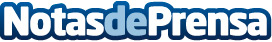 Juan Vicente Araujo Bradley: "La fruta exótica es uno de los buques insignia de Málaga"Esta producción, como el aguacate o el mango, han revolucionado la economía de comarcas como La Axarquía
Datos de contacto:Juan Vicente Araujo Bradley692966137Nota de prensa publicada en: https://www.notasdeprensa.es/juan-vicente-araujo-bradley-la-fruta-exotica Categorias: Nacional Gastronomía Andalucia Industria Alimentaria http://www.notasdeprensa.es